АДМИНИСТРАЦИЯ МУНИЦИПАЛЬНОГО ОБРАЗОВАНИЯ«НОВОДУГИНСКИЙ РАЙОН» СМОЛЕНСКОЙ ОБЛАСТИПОСТАНОВЛЕНИЕот 27.02.2023  № 25О внесении изменения в постановление Администрации муниципального образования «Новодугинский район» Смоленской области от 06.04.2022 №52В целях реализации Указа Президента Российской Федерации от 7 мая 2018 года № 204 «О национальных целях и стратегических задачах развития Российской Федерации на период до 2024 года», в соответствии с постановлением Правительства Российской Федерации от 18 марта 2019 года № 281 «Об утверждении Правил предоставления иных межбюджетных трансфертов из федерального бюджета бюджетам субъектов Российской Федерации на создание модельных муниципальных библиотек в целях реализации национального проекта «Культура», на основании Распоряжения Правительства Российской Федерации от 13 марта 2021 года № 608-р «Об утверждении стратегии развития библиотечного дела на период до 2030 года», руководствуясь Уставом муниципального образования «Новодугинский район» Смоленской области (новая редакция)Администрация муниципального образования «Новодугинский район» Смоленской области постановляет:Внести изменение в постановление Администрации муниципального образования «Новодугинский район» Смоленской области от 06.04.2022 №52 «Об утверждении «Дорожной карты» на модернизацию центральной библиотеки муниципального казенного учреждения культуры «Новодугинская межпоселенческая централизованная библиотечная система» согласно приложению.Отделу по культуре и спорту Администрации муниципального образования «Новодугинский район» Смоленской области (А.Л. Кольцов), Финансовому управлению Администрации муниципального образования «Новодугинский район» Смоленской области (Е.Л. Рожко) обеспечить исполнение «Дорожной карты».Отделу по культуре и спорту Администрации муниципального образования «Новодугинский район» Смоленской области (А.Л. Кольцов) ежеквартально до 15 числа следующего за кварталом месяца, проводить мониторинг реализации «Дорожной карты».Контроль за исполнением настоящего постановления возложить на заместителя Главы муниципального образования «Новодугинский район» Смоленской области Л.П. Филиппову.И.о. Главы муниципального образования «Новодугинский район»  Смоленской области                                   Л.П. Филиппова                                                                      Приложение                                                                        к постановлению Администрациимуниципального образования«Новодугинский район»Смоленской области от 06.04.2022 №52 (в редакции постановлений Администрации муниципального образования «Новодугинский район»Смоленской областиот 27.02.2023№ 25«Дорожная карта» на модернизацию центральной библиотеки МКУК «Новодугинская МЦБС»Отп. 1 экз. – в делоИсп. ___________А.Л. Кольцов2-16-65Разослать:Отдел по культуре и спорту;Финансовое управление;МКУК «Новодугинская МЦБС».    Визы:С.Н. Эминова        _________________        «_____»_______________ 2023Е.Л. Рожко             _________________        «_____»_______________ 2023Д.А. Романова       _________________        «_____»_______________ 2023	Визы:С.Н. Эминова        _________________        «_____»_______________ 2023Е.Л. Рожко             _________________        «_____»_______________ 2023Д.А. Романова       _________________        «_____»_______________ 2023	Визы:С.Н. Эминова        _________________        «_____»_______________ 2023Е.Л. Рожко             _________________        «_____»_______________ 2023Д.А. Романова       _________________        «_____»_______________ 2023	№п/пМероприятияСрок реализацииСумма расходов (средства муниципального бюджета, руб.)Сумма расходов (федеральные средства руб.)Сумма расходов (областной бюджет руб.Ответственное лицо1Дизайн-проект01.10.2022 г.20.01.2023 г.198 495,00     00Короткова Л.А., директор МКУК «Новодугинская МЦБС»1.1Заключение договора на разработку дизайн-проекта01.10.2022 г.20.10.2022 г.000Короткова Л.А., директор МКУК «Новодугинская МЦБС»1.2Сдача готового дизайн-проекта20.01.2023 г.198 495,00     00Короткова Л.А., директор МКУК «Новодугинская МЦБС»2.Заключение соглашения между Департаментом Смоленской области по культуре и муниципальным образование «Новодугинский район» Смоленской областиЯнварь .000Кольцов А.Л.Начальник отдела по культуре и спорту3Текущий ремонт01.03.2023г.-14.07.2023 г.06 131 119,740Дмитриева Н.Н., директор МКУК «Новодугинская МЦБС»3.1.Проведение аукциона и заключение контракта на проведение текущего ремонта01.03.2023г.- 01.04.2023 г.000Дмитриева Н.Н., директор МКУК «Новодугинская МЦБС»3.2.Текущий ремонт 1 этажа, 2 этажа01.04.2023г.- 14.07.2023 г.000Дмитриева Н.Н., директор МКУК «Новодугинская МЦБС»3.2.1.Ремонт стен (очистка, выравнивание, грунтовка, покраска)01.04.2023 г-14.07.2023 г.03 600 168,000Дмитриева Н.Н., директор МКУК «Новодугинская МЦБС»3.2.2.Ремонт полов (разборка и устройство)01.04.2023г.-14.07.2023г.01 291 336,000Дмитриева Н.Н., директор МКУК «Новодугинская МЦБС»3.2.3.Устройство подвесных потолков и светильников01.04.2023 г-14.07.2023 г0960 939,740Дмитриева Н.Н., директор МКУК «Новодугинская МЦБС»3.2.4.Замена дверей и дверных блоков01.04.2023г.-14.07.2023г.0278 676,00 0Дмитриева Н.Н., директор МКУК «Новодугинская МЦБС»4.Создание современного библиотечного пространства15.05.2023г.-01.09.2023г104 134,143 173 880,26309 280,00Дмитриева Н.Н., директор МКУК «Новодугинская МЦБС»4.1.Приобретение мебели15.05.2023г.-01.09.2023г02 175 961,00309 280,00Дмитриева Н.Н., директор МКУК «Новодугинская МЦБС»4.1.1.Заключение договоров на поставку мебели 15.05.2023г.-01.06.2023г000Дмитриева Н.Н., директор МКУК «Новодугинская МЦБС»4.1.2.Доставка, сборка и установка мебели01.07.2023г.-01.09.2023г.02 175 961,00309 280,00Дмитриева Н.Н., директор МКУК «Новодугинская МЦБС»4.2.Приобретение оборудования15.05.2023г.-01.09.2023г104 134,14997 919,260Дмитриева Н.Н., директор МКУК «Новодугинская МЦБС»4.2.1.Заключение договоров на поставку оборудования15.05.2023г.-01.06.2023 г.000Дмитриева Н.Н., директор МКУК «Новодугинская МЦБС»4.2.2.Доставка оборудования01.07.2023г.-01.09.2023г104 134,14997 919,260Дмитриева Н.Н., директор МКУК «Новодугинская МЦБС»5.Обновление книжного фонда центральной библиотеки 01.06.2023г-01.09.2023г0660 000,000Дмитриева Н.Н., директор МКУК «Новодугинская МЦБС»5.1.Заключение договоров на поставку книг01.06.2023г.-01.07.2023г.000Дмитриева Н.Н., директор МКУК «Новодугинская МЦБС»5.2.Приобретение, доставка и расстановка книг01.07.2023г.-01.09.2023г.0660 000,000Дмитриева Н.Н., директор МКУК «Новодугинская МЦБС»6.Профессиональная переподготовка и повышение квалификации основного персонала 01.03.2023г.-01.05.2023 г035 000,000Дмитриева Н.Н., директор МКУК «Новодугинская МЦБС»7.Открытие модельной библиотеки29.09.2023 г.000Дмитриева Н.Н., директор МКУК «Новодугинская МЦБС»8.Сдача итоговых отчетов о расходовании средств и достижении результатов01.11.2023000Новикова Н.М., главный бухгалтер МКУК «Центр Досуга», Дмитриева Н.Н., директор МКУК «Новодугинская МЦБС»ИТОГО:302 629,1410 000 000,00309 280,00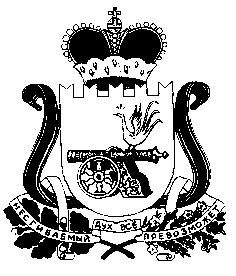 